MODELLO DI DIAGRAMMA DI GANTT A 4 MESI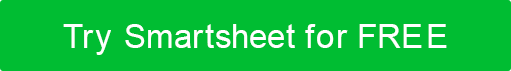 NOME DEL PROGETTORESPONSABILE DEL PROGETTODATA DI INIZIO DEL PROGETTODATA DI FINE PROGETTODATA DI OGGILe singole colonne rappresentano settimane.Le singole colonne rappresentano settimane.Le singole colonne rappresentano settimane.Le singole colonne rappresentano settimane.Le singole colonne rappresentano settimane.Le singole colonne rappresentano settimane.Le singole colonne rappresentano settimane.Le singole colonne rappresentano settimane.Le singole colonne rappresentano settimane.Le singole colonne rappresentano settimane.Le singole colonne rappresentano settimane.Le singole colonne rappresentano settimane.Le singole colonne rappresentano settimane.Le singole colonne rappresentano settimane.Le singole colonne rappresentano settimane.Le singole colonne rappresentano settimane.Le singole colonne rappresentano settimane.Le singole colonne rappresentano settimane.Le singole colonne rappresentano settimane.Le singole colonne rappresentano settimane.MESEMESEMAGMAGMAGMAGMAGGIUGIUGIUGIUGIULUGLUGLUGLUGLUGAGAGAGAGAGDATA DI INIZIO SETTIMANADATA DI INIZIO SETTIMANA291623306132027-4111825-18152229ATTIVITÀ% FATTOASSEGNATO ADATA DI INIZIODATA DI FINE123456789-10111213-1415161718TITOLO DELLA FASE 1Attività 1Attività 2Attività 3Attività 4Attività 5Attività 6Attività 7TITOLO DELLA FASE 2Attività 1Attività 2Attività 3Attività 4Attività 5Attività 6Attività 7NOME DEL PROGETTORESPONSABILE DEL PROGETTODATA DI INIZIO DEL PROGETTODATA DI FINE PROGETTODATA DI OGGILe singole colonne rappresentano settimane.Le singole colonne rappresentano settimane.Le singole colonne rappresentano settimane.Le singole colonne rappresentano settimane.Le singole colonne rappresentano settimane.Le singole colonne rappresentano settimane.Le singole colonne rappresentano settimane.Le singole colonne rappresentano settimane.Le singole colonne rappresentano settimane.Le singole colonne rappresentano settimane.Le singole colonne rappresentano settimane.Le singole colonne rappresentano settimane.Le singole colonne rappresentano settimane.Le singole colonne rappresentano settimane.Le singole colonne rappresentano settimane.Le singole colonne rappresentano settimane.Le singole colonne rappresentano settimane.Le singole colonne rappresentano settimane.Le singole colonne rappresentano settimane.Le singole colonne rappresentano settimane.MESEMESEMAGMAGMAGMAGMAGGIUGIUGIUGIUGIULUGLUGLUGLUGLUGAGAGAGAGAGDATA DI INIZIO SETTIMANADATA DI INIZIO SETTIMANA291623306132027-4111825-18152229ATTIVITÀ% FATTOASSEGNATO ADATA DI INIZIODATA DI FINE123456789-10111213-1415161718TITOLO DELLA FASE 3Attività 1Attività 2Attività 3Attività 4Attività 5Attività 6Attività 7TITOLO DELLA FASE 4Attività 1Attività 2Attività 3Attività 4Attività 5Attività 6Attività 7DISCONOSCIMENTOTutti gli articoli, i modelli o le informazioni fornite da Smartsheet sul sito Web sono solo di riferimento. Mentre ci sforziamo di mantenere le informazioni aggiornate e corrette, non rilasciamo dichiarazioni o garanzie di alcun tipo, esplicite o implicite, circa la completezza, l'accuratezza, l'affidabilità, l'idoneità o la disponibilità in relazione al sito Web o alle informazioni, agli articoli, ai modelli o alla grafica correlata contenuti nel sito Web. Qualsiasi affidamento che fai su tali informazioni è quindi strettamente a tuo rischio.